Задание на повторение: русский язык 06.10.2020Русский язык 1.10.2020Русский язык 06.10.2020Задание на повторение: русский язык (06.10.2020)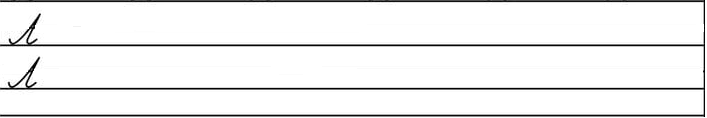 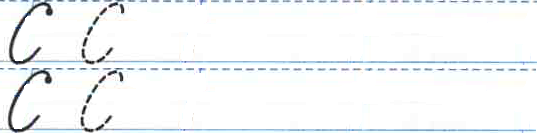 